Сумська міська радаВиконавчий комітетРІШЕННЯвід  15 серпня  2023 року   № 278           Відповідно до пункту 14 Порядку складання, затвердження та контролю виконання фінансових планів підприємств комунальної власності                             Сумської міської територіальної громади, затвердженого рішенням виконавчого комітету Сумської міської ради від 17.09.2020 № 474, заслухавши інформацію директора комунального підприємства «Паркінг» Сумської міської ради Славгородського О.В. про виконання показників фінансового плану підприємства за 2021 рік, керуючись підпунктом 4 пункту «а» статті 27, частиною 1 статті 52 Закону України «Про місцеве самоврядування в Україні», виконавчий комітет Сумської міської ради ВИРІШИВ:	Інформацію про виконання фінансового плану комунального підприємства «Паркінг» Сумської міської ради за 2021 рік взяти до відома.Міський  голова							      Олександр ЛИСЕНКО Яковенко С.В. 700-667	Розіслати:   Яковенку С.В., Славгородському О.В., Липовій С.А.   								Додаток									до рішення виконавчого комітету									від 15 серпня 2023 року  № 278   Звітпро виконання фінансового плану комунального підприємства                «Паркінг» Сумської міської ради  за 2021 рік 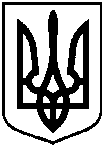 Про розгляд звіту про виконання фінансового плану КП «Паркінг» СМР за 2021 рік  За результатами  2021 року КП «Паркінг» СМР було отримано збиток в сумі 715,0 тис. грн., абсолютне відхилення порівняно з планом складає -875,0 тис. грн. На чистий фінансовий результат підприємства у 2021  році значним чином вплинуло:- недоотримання суми доходів через несвоєчасне надходження грошових коштів, згідно договорів за утримання в належному стані посадкових майданчиків на зупинках громадського транспорту;  - розірвання договорних відносин з власниками машино-місць на довготривале зберігання машин на автостоянках та не заключення нових договорних відносин у зв’язку у зв’язку з продовженням дії карантину та запровадження обмежувальних протиепідемічних заходів з метою запобігання поширенню на території України гострої респіраторної хвороби COVID-19, спричиненої коронавірусом SARS-CoV-2.   Аналіз операційних витрат підприємства свідчить про зменшення сумарного показника на 39,7 % порівняно з планом.   У структурі операційних витрат  найбільшу питому вагу займають:- витрати на оплату праці – 57,9 %;- відрахування на соціальні заходи -  13,2 %;- інші операційні витрати -  12,2 %;- матеріальні витрати – 13,9%. За 2021 рік підприємством було здійснено виплат на користь держави у сумі 4702,0 тис. грн., що на  2042,0 тис. грн. менше планового показника.      Перераховано ЄСВ у сумі  1223,0 тис. грн.                                                                                                                   Продовження додаткуТаблицяПоказники виконання фінансового плану комунального підприємства «Паркінг» Сумської міської ради за 2021 рікНачальник відділу транспорту, зв’язку					             та телекомунікаційних послуг 	                                        С.В. Яковенко